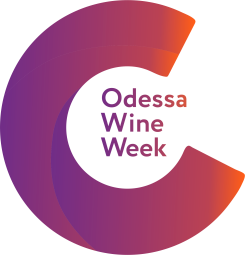 ВСЕУКРАЇНСЬКИЙ ДЕГУСТАЦІЙНИЙ КОНКУРС«ODESSA WINE & SPIRIT AWARDS»18-20 травня 2021годаЗАГАЛЬНІ УМОВИМетою конкурсу «Odessa Wine & Spirit Awards» є сприяння розвитку виробництва конкурентоспроможної української виноробної продукції міжнародного рівня, поширення культури споживання вина в українському суспільстві та просування українських брендів як на вітчизняному, так і на закордонних ринках.«Odessa Wine & Spirit Awards» проходить в відкритому форматі - в прямому ефірі з коментарями українською та англійською мовами. Усі бажаючи матимуть можливість слідкувати за процесом. Дегустатори працюватимуть в окремих кабінках лабораторії, яка обладнана відповідно до професійних стандартів та вимог.Використовується спеціалізована дегустаційна програма англійської компанії Gustos Life https://gustos.life/, що застосовує технологію блокчейн. Це виключає можливість зміни оцінок експертів в ході проведення конкурсу і після його закінчення.Особливістю експертизи є комбінація методології сенсорного аналізу і роботи журі, яке складається з кваліфікованих та сертифікованих експертів (сертифікати WSET - Wine & Spirit Education Trust https://www.wsetglobal.com/).Учасниками конкурсу можуть виступати юридичні та фізичні особи, що виробляють та реалізують продукцію виноробної, алкогольної промисловості.2.  ОРГАНІЗАТОРИ ■ Одеська Національна академія харчових технологій (ОНАХТ)                    https://www.onaft.edu.ua/ ■ Науково-навчальна лабораторія сенсорного аналізу ОНАХТ (ННЛСА)                  http://lsa.onaft.edu.ua/en                  https://www.facebook.com/labSensONAFT, ■ Компанія «Експо-Юг-Сервіс»: http://www.expodessa.com;                                                       https://www.facebook.com/odessawineweekНОМІНАЦІІ КОНКУРСУКонкурс відкритий для всіх категорій і типів вин і спиртних напоїв, які були виготовлені відповідно до законодавства країни походження. Інші спеціальні вина або продукти на основі вина та спиртні напої виноградного і плодово-ягідного походження (винний і плодово-ягідні дистиляти) також будуть допущені до конкурсу.Вина і інші напої перед подачею журі будуть згруповані за категоріями згідно з регламентом OIV.Конкурс проходить відповідно до Правил міжнародних конкурсів, розроблених OIV (International Organisation of Vine and Wine).НАГОРОДИ КОНКУРСУ ● GRAND PRIX категорія вино і міцні спиртні напої (понад 96 балів)● ЗОЛОТА МЕДАЛЬ (86-95,5 балів)● СРІБНА МЕДАЛЬ (82-85,99 балів)● БРОНЗОВА МЕДАЛЬ (80-81,99 балів)● Диплом учасника конкурсуПереможцям конкурсу надається право розміщення логотипу отриманої нагороди на товарній етикетці продукту.6.  РОЗКЛАД РОБОТИ КОНКУРСУ ■ Кодування зразків -  17 травня 2021 р,  навчально-наукова лабораторія сенсорного аналізу Одеської Національної академії харчових технологій.  Робота дегустаційної комісії - 18, 19 травня 2021 р,  навчально-наукова лабораторія сенсорного аналізу Одеської Національної академії харчових технологій.  ■ Нагородження переможців конкурсу - 20 травня 2021 р., Premier Hotel Odesa.7. УМОВИ НАДАННЯ ЗРАЗКІВ НА КОНКУРСДля участі в конкурсі Учасник зобов'язаний надати заявку на участь в конкурсі і реєстраційні картки на кожен зразок, підписані керівником підприємства або довіреною особою, не пізніше 15 травня 2021 року. Заявку та реєстраційні картки необхідно відправити на електрону пошту: lsa.onaft@gmail.com.На кожен зразок заповнюється окрема Реєстраційна картка. Оригінал реєстраційної картки з печаткою і підписом вкладається в коробку з пляшками.Зразки продукції направляються на конкурс в кількості 4-х пляшок одного найменування для вин і в кількості 3-х пляшок для міцного алкоголю. З моменту надходження зразки переходять у власність організатора і поверненню або заміні не підлягають. Зразки повинні бути представлені не пізніше 15 травня 2021 року за адресою: Одеса, вул. Канатна 112 8. ВАРТІСТЬ УЧАСТІОплата участі в конкурсі проводиться попередніми банківським перерахуванням.Вартість одного зразка : 850 грн Розрахункові реквізити для оплатиПП "Експо-Юг-Сервіср/р UA 67 328209 0000000002600631878 в АБ «Південний» МФО 328209Код ЄДРПОУ 250458779. МІСЦЕ ПРОВЕДЕННЯ:   65014, Україна, Одеса, вул. Канатна, 112, к. Б-30210. КОНТАКТИ: Каменева Наталя, заступник голови  організаційного комітету,тел.+380679221171Кулініч Євгенія, секретар організаційного комітету тел. +380973477457еmail ННЛСА :  lsa.onaft@gmail.comСпеціальна пропозиція: для учасників конкурсу участь у винному тижні безкоштовно, участь на Гала-коктейлі з 50% знижкою.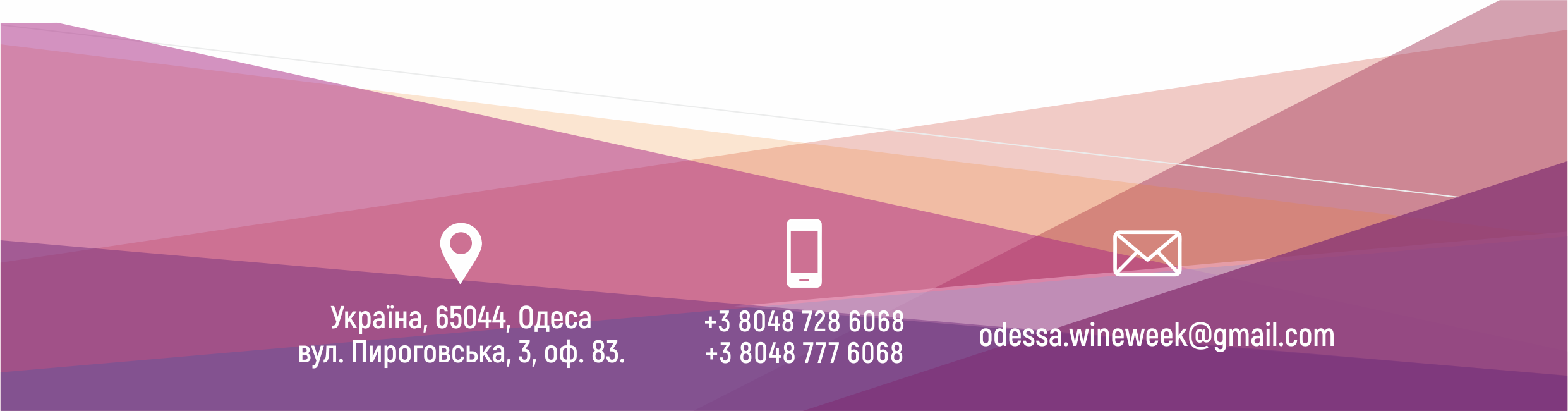 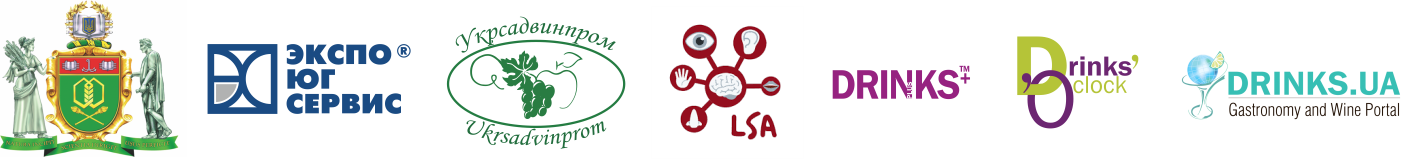 